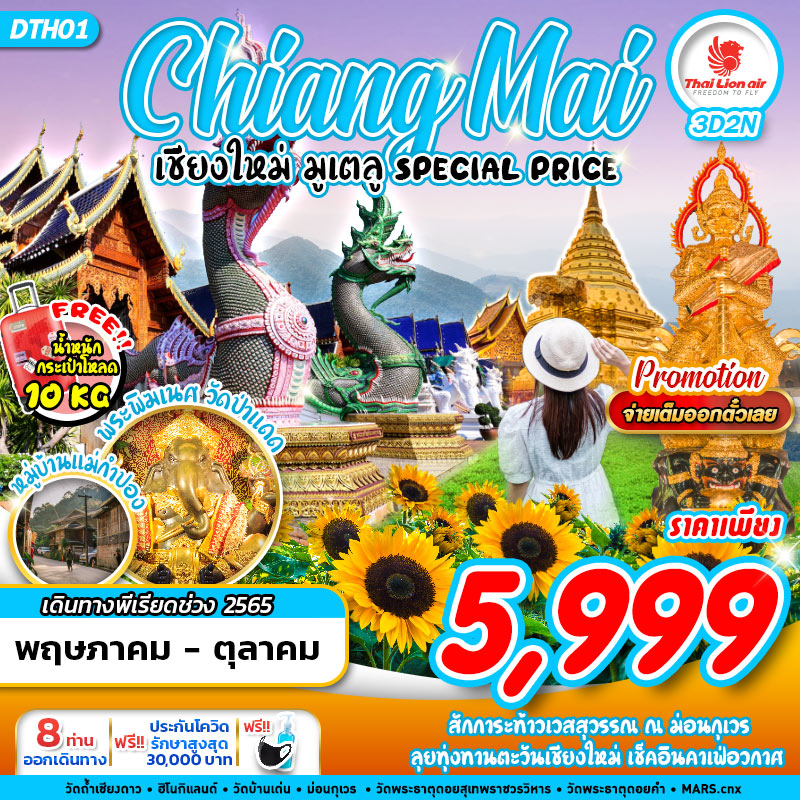 บินด้วยสายการบินไทยไลอ้อนแอร์ (SL) : ขึ้นเครื่องที่ท่าอากาศยานดอนเมือง (DMK)**ฟรีน้ำหนักกระเป๋าสำหรับโหลดใต้ท้องเครื่อง 10 ก.ก. และถือขึ้นเครื่องบินได้น้ำหนักไม่เกิน 7 ก.ก.****อาจจะมีการเปลี่ยนแปลงไฟล์ทขึ้นอยู่กับสายการบิน**ผู้ที่เดินทาง จะต้องได้รับวัคซีนดังต่อไปนี้ : SINOVAC 2เข็ม /SINOPHARM 2เข็ม /MODERNA 2 เข็ม/ PFIZER 2 เข็ม /SPUTNIK V 2 เข็ม /SINOVAC+ASTRAZENECA 2 เข็ม /ASTRAZENECA 2 เข็ม / (ไม่น้อยกว่า 14วัน) **ผู้เดินทางต้องแนบหลักฐานการฉีดวัคซีนกับทางบริษัทพร้อมหลักฐานการจอง**DAY1	กรุงเทพฯ (ดอนเมือง) – ท่าอากาศยานเชียงใหม่ – วัดถ้ำเชียงดาว – ฮิโนกิแลนด์ – วัดบ้านเด่น – ประตูท่าแพ – ONE NIMMAN		         	        		                                			(–/L/–)04.00	คณะพร้อมกัน ณ ท่าอากาศยานดอนเมือง ชั้น 3 เคาน์เตอร์สายการบินไทยไลอ้อนแอร์ โดยมีเจ้าหน้าที่ของบริษัทฯ คอยให้การต้อนรับ อำนวยความสะดวกในการลงทะเบียนเพื่อรับหน้ากากอนามัย และมัคคุเทศก์คอยให้คำแนะนำมาตราการการป้องกัน COVID-19 ก่อนออกเดินทาง  	*กรุณาเผื่อเวลาในการเดินทางมายังสนามบิน เนื่องจากต้องใช้เวลาในการเช็คอิน สายการบินจะปิดให้ทำการเช็คอินก่อนเวลาบินประมาณ 1 ชั่วโมง*06.15	ออกเดินทางสู่ ท่าอากาศยานเชียงใหม่ จังหวัดเชียงใหม่ โดยสายการบินไทยไลอ้อนแอร์ เที่ยวบินที่ SL506 ใช้เวลาเดินทางประมาณ 1 ชั่วโมง 25 นาที 	**ขอสงวนสิทธิ์ในการเปลี่ยนแปลงไฟล์ทบินและสายการบิน**	**อาจจะมีการเปลี่ยนแปลงไฟล์ทขึ้นอยู่กับสายการบิน** 	**หากอัพที่นั่งได้ก่อนเดินทาง 72 ชั่วโมง (มีค่าใช้จ่าย) **ฟรีน้ำหนักกระเป๋าสำหรับโหลดใต้ท้องเครื่อง 10 ก.ก. และถือขึ้นเครื่องบินได้น้ำหนักไม่เกิน 7 ก.ก.**07.30	เดินทางถึง ท่าอากาศยานเชียงใหม่ จังหวัดเชียงใหม่    --------------------  หลังจากทุกท่านรับสัมภาระ และทำธุระส่วนตัวเรียบร้อยแล้ว -----------------------นำท่านออกเดินทางสู่ วัดถ้ำเชียงดาว สักการะพระพุทธรูปทันใจที่ประดิษฐานอยู่บริเวณที่ปากถ้ำเชียงดาว โดยเชื่อกันอีกว่าถ้าได้อธิษฐานขอพรแล้ว จะสมหวังดั่งปรารถนาแบบรวดเร็วทันใจ ส่วนภายในแต่ละถ้ำจะมีความงามมากมาย ทั้ง หินงอกหินย้อยที่ประกายระยิบระยับ สามารถจินตนาการเป็นรูปต่างๆได้มากมาย เสน่ห์อย่างหนึ่งของที่นี่อยู่ตรงที่มีน้ำใส่ไหลเย็นจากในถ้ำไหล ออกมาที่บริเวณหน้าถ้ำเป็นอย่างนี้ตลอดปีไม่มีเหือดหายและไหลมารวมกันเป็นสระน้ำมีปลาน้อยใหญ่ว่ายวนไปมา ทำให้บรรยากาศสดชื่นและยังร่มรื่นนำท่านเดินทางไปยัง ฮิโนกิแลนด์ อาณาจักรไม้หอมฮิโนกิแห่งแรกและแห่งเดียวในประเทศไทย บนพื้นที่ 83 ไร่ ตั้งอยู่ในอำเภอไชยปราการ จังหวัดเชียงใหม่ พื้นที่โดยรอบโอบล้อมด้วยขุนเขา และพื้นที่เกษตรกรรมของชาวบ้าน จุดเด่นสำคัญๆของฮิโนกิแลนด์ ด้านหน้าเป็นเสาโทริอิแบบเรียวบุที่จำลองมาจากเสาโทริอิกลางน้ำประตูใหญ่แห่งศาลเจ้าอิทสึคุชิมะ เมื่อเข้ามาถึงด้านหน้าก็จะพบซุ้มประตูโคมแดงขนาดใหญ่ ที่จำลองมาจากซุ้มประตูคามินาริมงหรือฟุไรจิน-มงจากวัดอาซากุสะ ซึ่งซุ้มประตูแห่งนี้เป็นซุ้ทประตูมงคล เมื่อเดินผ่านใต้โคมแดงไปแล้วสร้างความเป็นสิริมงคลให้ตัวบุคคลนั้นๆ  (รวมค่าบริการเข้าชมแล้ว)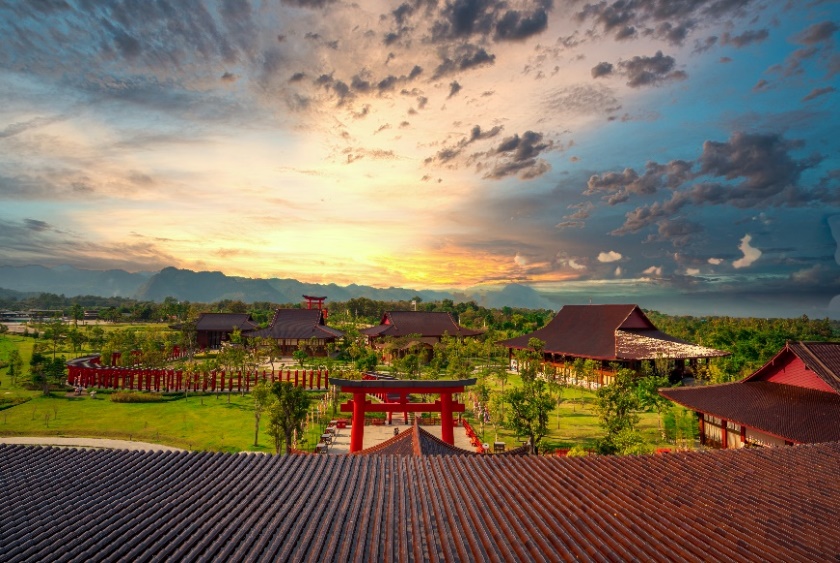 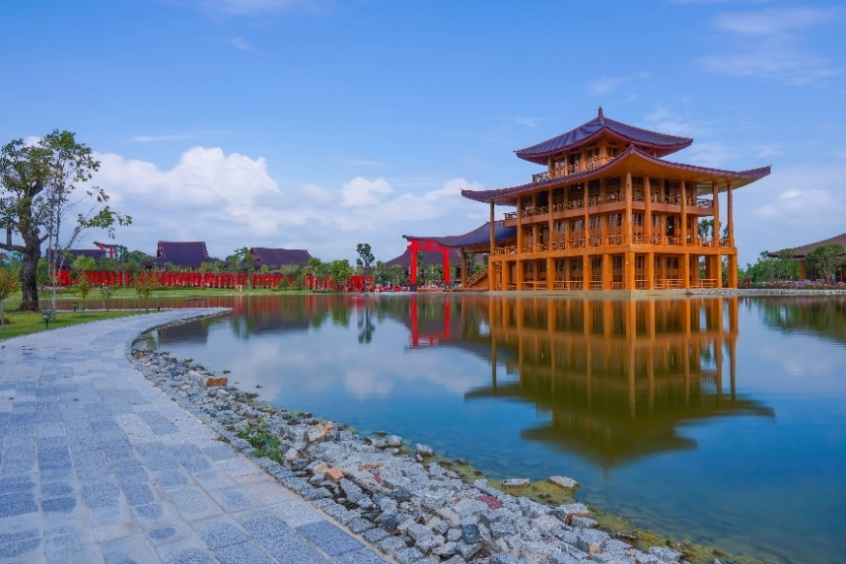 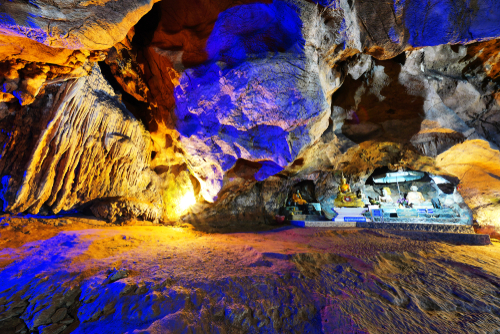 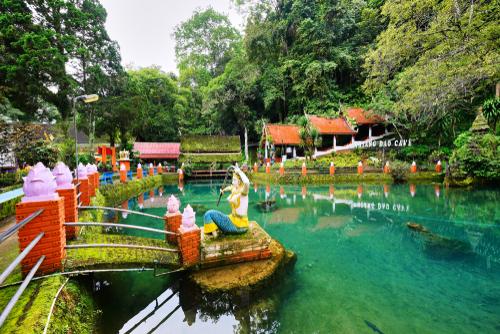 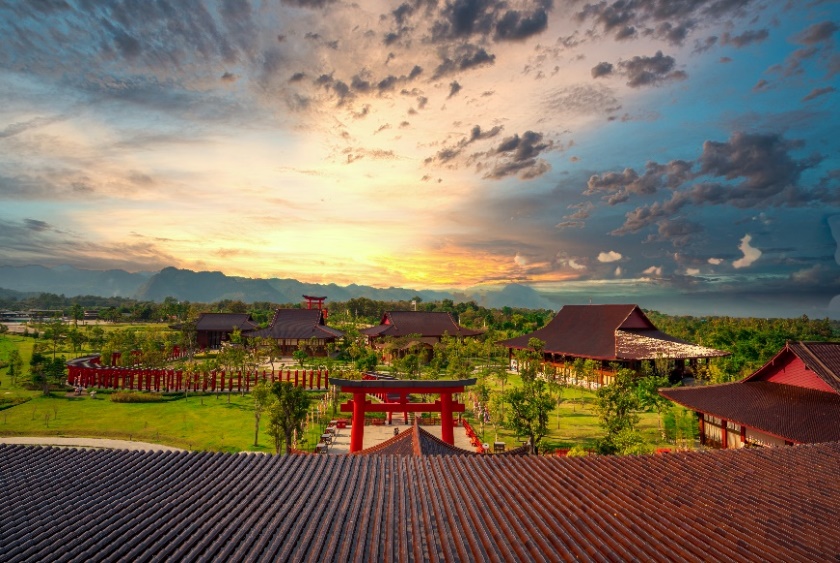 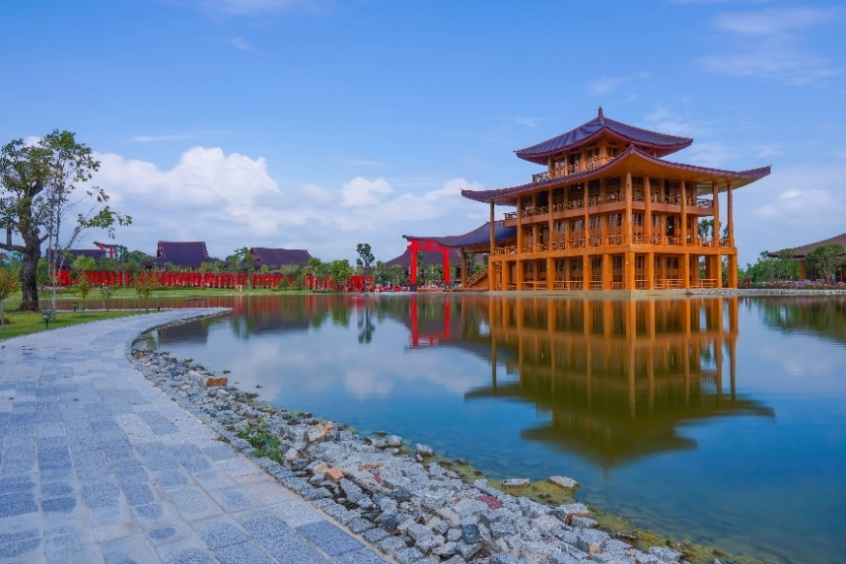 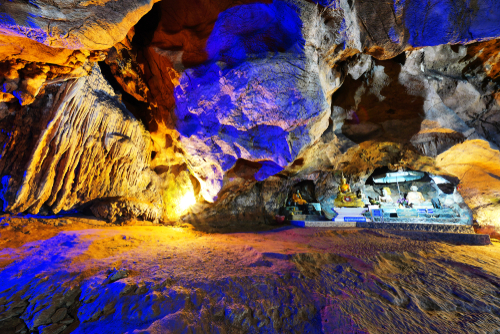 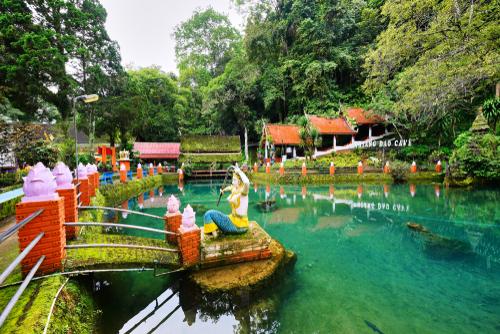 เที่ยง	รับประทานอาหาร ณ ร้านอาหารนำทุกท่านเดินทางเข้าสู่ วัดบ้านเด่น เป็นวัดที่ตั้งอยู่บนเนินเตี้ยๆ และใต้เนินนั้นเป็นถ้ำศักสิทธิ์ที่ ชาวบ้านพากันนับถือ จึงเรียกวัดนี้กันว่า “วัดบ้านเด่น” นอกจากจะแวดล้อมด้วยภูมิทัศน์ที่สวยงามแล้ว ที่ตั้งของวัดยังอยู่ในเขตเมือง เก่าโบราณที่เรียกว่า เมืองแกน ชาวบ้านเลย เรียกชื่อวัดนี้เต็มๆ ว่า "วัดเด่นสะหรีศรีเมืองแกน" เป็นต้นมา ต่อมาในปี พ.ศ.2437 ครูบาเทือง นาถสีโล เจ้าอาวาสได้ทำการบูรณะวัดขึ้นมาใหม่ ให้มีความ วิจิตรงดงามตระการตาด้วยศิลปะ สถาปัตยกรรมไทยล้านนา จุดเด่นของวัดนี้อยู่ที่สิ่งปลูกสร้างที่มีความสวยงาม วิจิตรตระการตา ซึ่งครูบาเทืองมีความ ตั้งใจ ว่าจะให้เป็น ศาสนสถานที่งดงามแฝงด้วยคติธรรมเป็นอุบายในการดึงคนเข้าวัดเพื่อการขัดเกลาจิตใจ ให้เป็นสถานที่พักผ่อนทางจิตใจมากกว่าการประกอบพิธีกรรมทางศาสนา นำท่านไปยังจุดเช็คอินไฮไลท์ของจังหวัด ประตูท่าแพ ถ้าไม่มา เหมือนมาไม่ถึงเชียงใหม่ เป็นอีกจุดยอดนิยมสำหรับ	นักท่องเที่ยวมาถ่ายภาพเดินผ่านฝูงนกพิราบที่บินผ่านตัวไปมา หรือแนบพิงอิงกำแพงอิฐสีส้มและประตูงามที่มีเก่าแก่และมีความขลัง 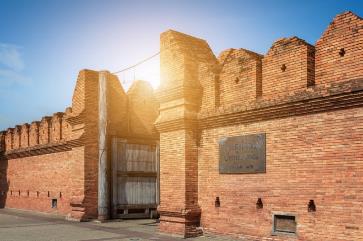 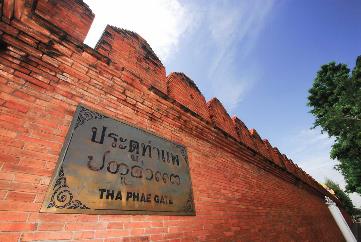 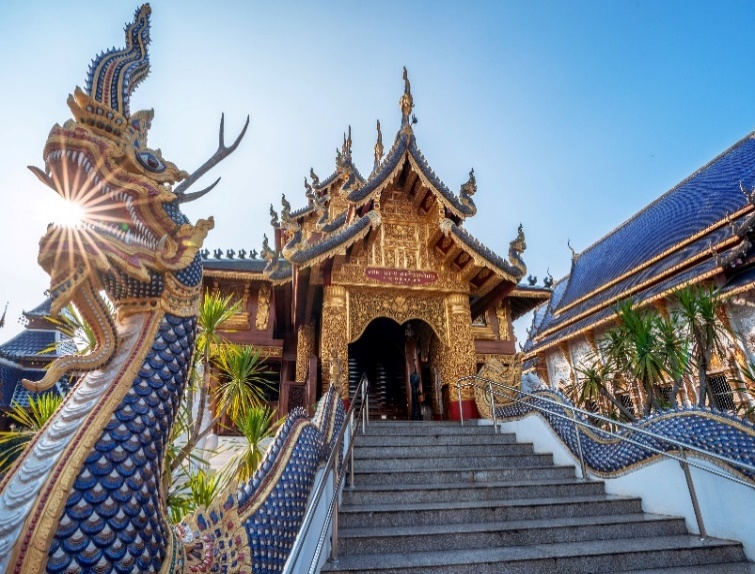 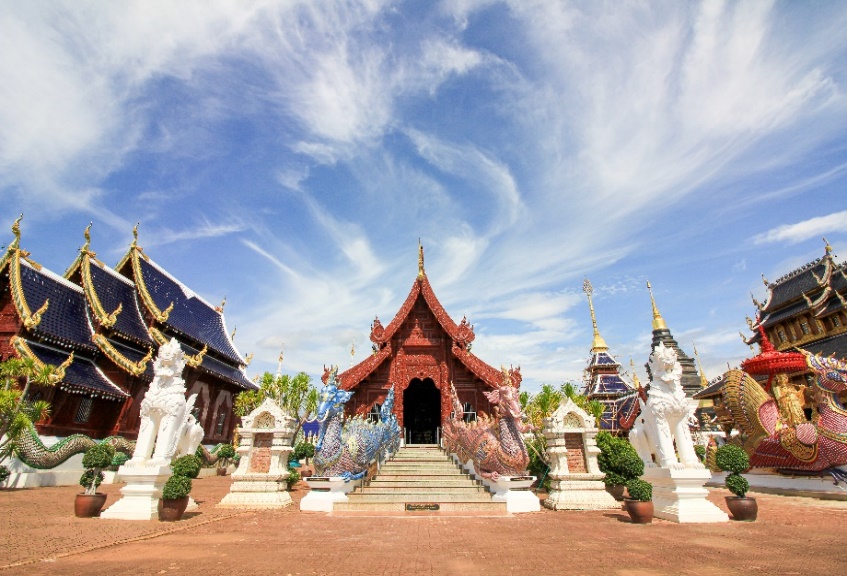 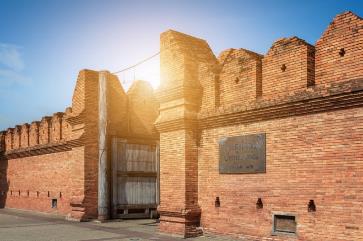 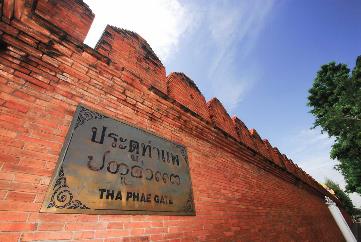 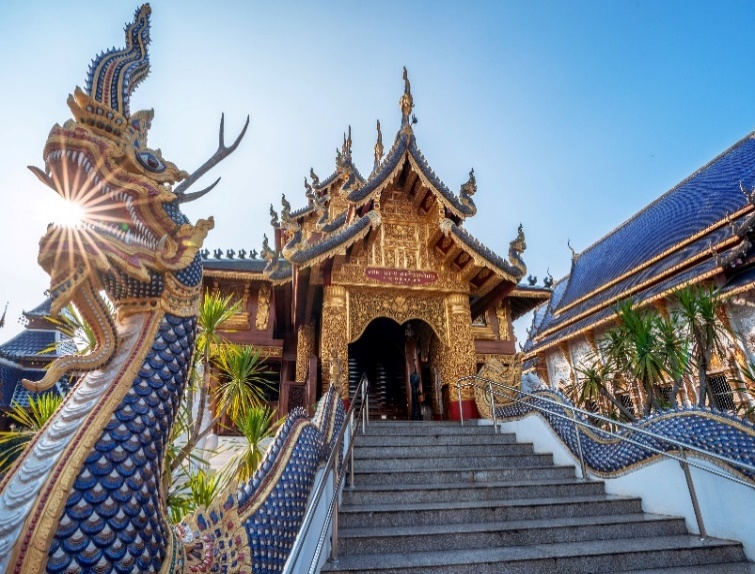 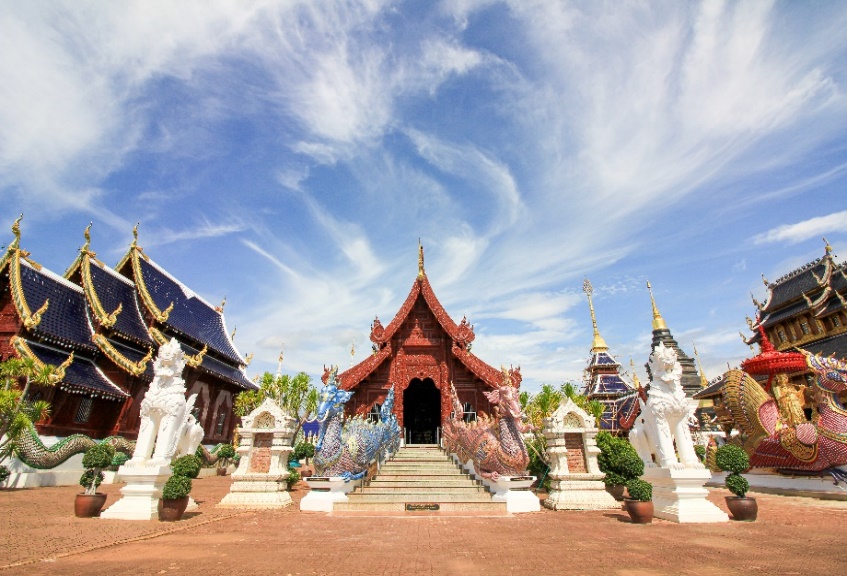 จากนั้นนำท่านเดินทางสู่ ONE NIMMAN บนพื้นที่กว่า 13 ไร่ ของคุณ วริษา ภาสกรนที ทายาท “ตัน ภาสกรนที” คือการรื้อฟื้นและต่อยอดย่านอันถือเป็นจุดกำเนิดของอุตสาหกรรมสร้างสรรค์ร่วมสมัยของเมืองเชียงใหม่ ให้กลับมาเปลี่ยมชีวิตชีวาและกลายเป็นศูนย์การค้าชุมชนแห่งใหม่ที่เป็นทั้งแหล่งช๊อปปิ้ง กว่า 100 ร้านค้าชั้นนำ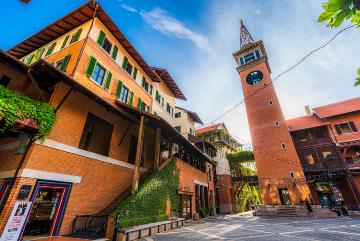 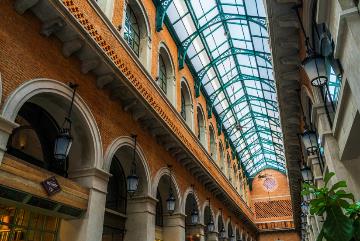 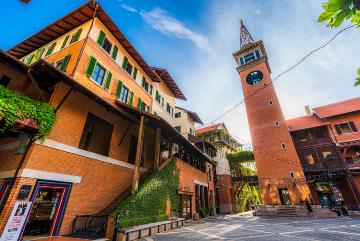 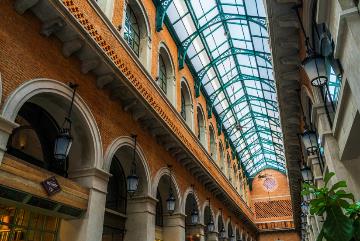 ค่ำ	อิสระรับประทานอาหารเย็น นำทุกท่านเข้าสู่ที่พัก CH HOTEL หรือเทียบเท่าDAY2	บ้านแม่กำปอง ถ่ายรูป ซื้อของกิน ชมธรรมชาติ – ม่อนกุเวร อุทยามหาราชท้าวเวสสุวรรณ – คาเฟ่ CAT CHA – วัดป่าแดด				        			    		          (B/–/D)เช้า	รับประทานอาหาร ณ ห้องอาหารของโรงแรม หรือร้านอาหารท้องถิ่นกรณีห้องอาหารไม่เปิดให้บริการนำท่านเดินทางสู่ แม่กำปอง สถานที่เที่ยวยอดฮิตของเชียงใหม่ ที่นี่เป็นหมู่บ้านขนาดเล็ก ในรูปแบบท่องเที่ยงเชิงอนุรักษ์ ท่ามกลางหุบเขาและธรรมชาติ อยู่สูงจากระดับน้ำทะเลประมาณ 1,300 เมตร หมู่บ้านมีอายุเก่าแก่กว่า 100 ปี ชาวบ้านส่วนใหญ่อพยพมาจาก อ.ดอยสะเก็ด ลักษณะการสร้างบ้านเรือน อยู่บริเวณริมแม่น้ำลำธาร ท่ามกลางธรรมชาติที่คงความอุดมสมบูรณ์ รวมถึงวิถีชีวิตความเป็นอยู่ของชาวบ้านที่มีความเรียบง่าย สภาพอากาศ เย็นสบายตลอดทั้งปี และจะมีอากาศหนาวเย็นมากในช่วงฤดูหนาว  อาชีพหลักของชาวบ้านคือ การทำเมี่ยง (ชา) อาชีพรองคือ การปลูกกาแฟ ที่มาของชื่อ “บ้านแม่กำปอง” มาจากดอกไม้ชนิดหนึ่ง มีสีเหลือง-แดง ขึ้นตามบริเวณลำห้วย จึงเรียกว่า ดอกกำปอง รวมกับมีแม่น้ำไหลผ่านหมู่บ้าน จึงรวมเรียกว่า แม่กำปอง ซึ่งเป็นที่มาของชื่อหมู่บ้าน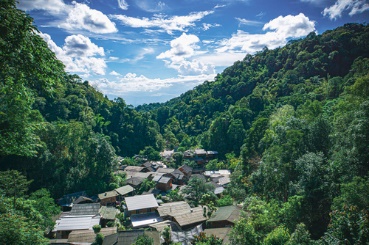 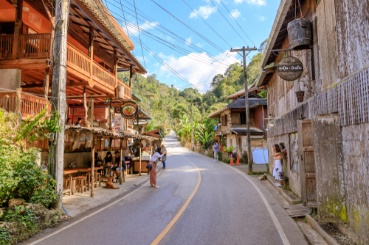 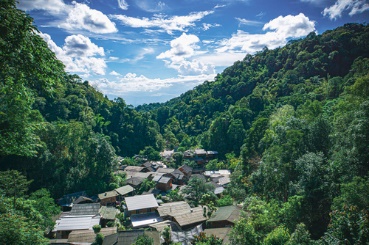 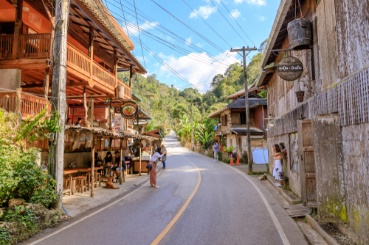 เที่ยง	อิสระรับประทานอาหารเที่ยง	นำทุกท่านออกเดินทางสู่ ม่อนกุเวร อุทยามหาราชท้าวเวสสุวรรณ จันทมงคลสถาน เป็นสถานที่ไหว้พระขอพร เสริมดวงที่กำลังดังมีชื่อเสียงมากๆของเชียงใหม่ในขณะนี้เนื่องด้วยเป็นที่ประดิษฐานองค์ท้าวเวสสุวรรณ  เมื่อได้ ถวายเครื่องบูชาท้าวเวสสุวรรณแล้วทางวัดจะมีคูปองให้ไปรับเครื่องดื่มที่ คาเฟ่ CAT CHA ซึ่งอยู่ภายในวัดด้วย เป็นคาเฟ่ตกแต่งในสไตล์แบบญี่ปุ่น มุมถ่ายรูปเยอะมาก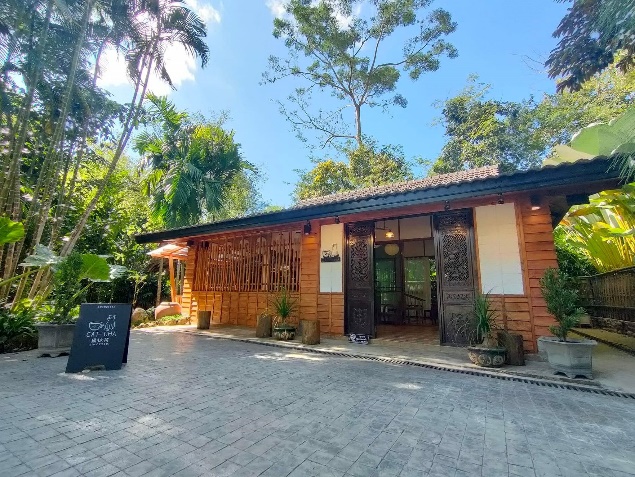 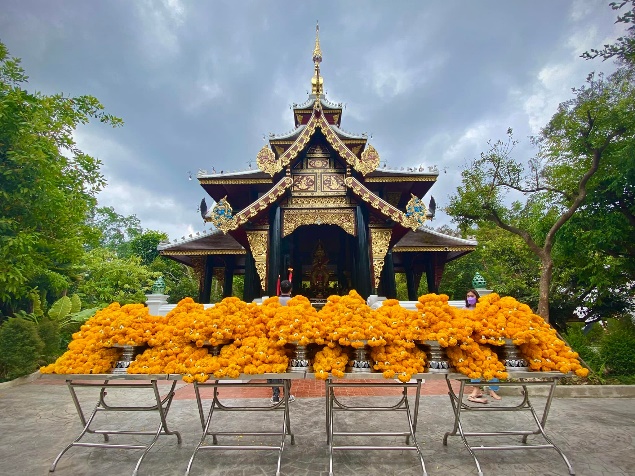 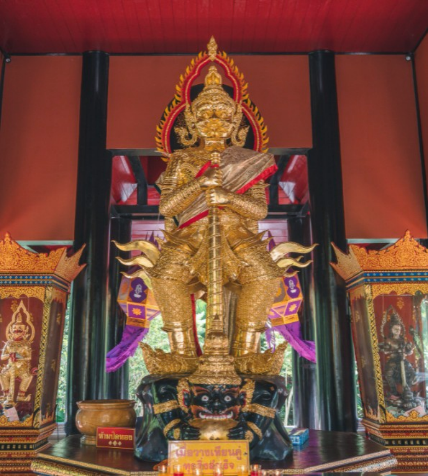 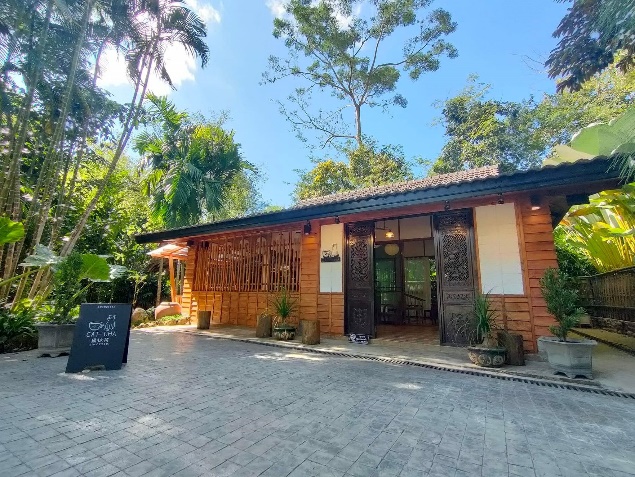 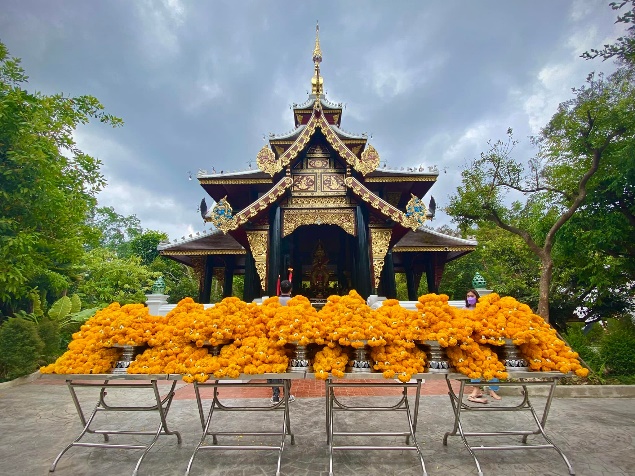 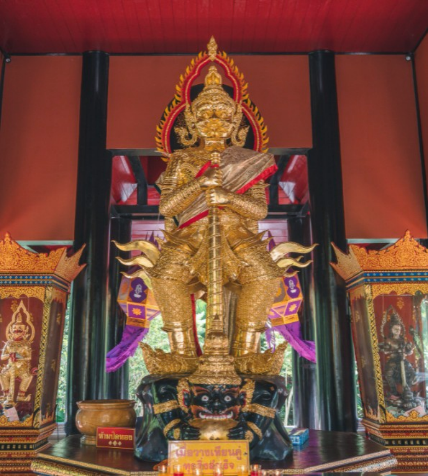 นำทุกท่านออกเดินทางสู่ วัดป่าแดด แต่เดิมวัดป่าแดดมีชื่อว่าวัดดอนแก้ว เนื่องจากมีสภาพพื้นที่เป็นเนินสูงและมีต้นพิกุล (ต้นดอกแก้ว) ขึ้นอยู่เต็มไปหมดและจากคำบอกเล่าต่อๆ กันมา ปัจจุบันท่านพระครูปลัดนันทวัฒน์ เป็นเจ้าอาวาสวัดป่าแดด ท่านเป็นพระเกจิอาจารย์ พระวิปัสสนาจารย์ของเมืองเชียงใหม่ที่มีชื่อเสียงรูปหนึ่ง นอกจากท่านจะปฏิบัติวิปัสสนากรรมฐานจนมีสานุศิษย์มากมายแล้ว ท่านยังเป็นที่เจริญศรัทธาเลื่องลือในเลขยันต์วัตถุมงคลสายล้านนา เทียน ตะกรุดที่สืบมาจากครูบาอาจารย์ แผ่นยันต์ล้านนาที่ท่านจารด้วยมือทุกแผ่น ตะกรุดมหาหวาน ที่เหล่าศิลปินดาราในวงการบันเทิงต่างเเสวงหาไว้ครอบครอง นอกจากเครื่องรางของขลังต่างๆ แล้ว คนที่มาเยือนวัดป่าแดดต่างก็ต้องการที่จะมาขอพรกับ "องค์พระพิฆเนศ" เทพเจ้าแห่งความสำเร็จ ผู้ขจัดอุปสรรคปัญหาทั้งหลาย 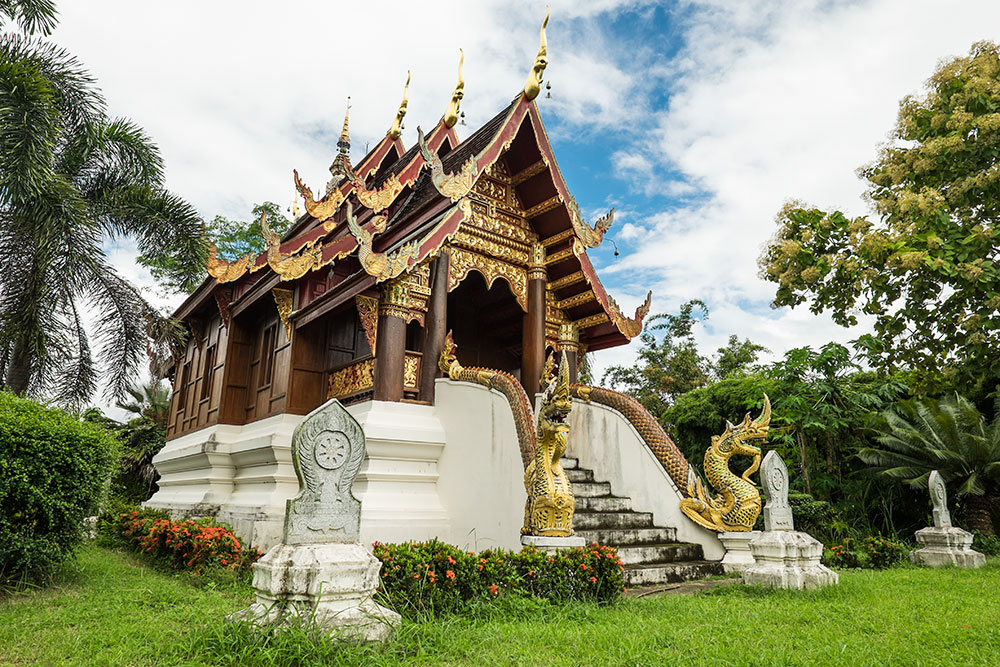 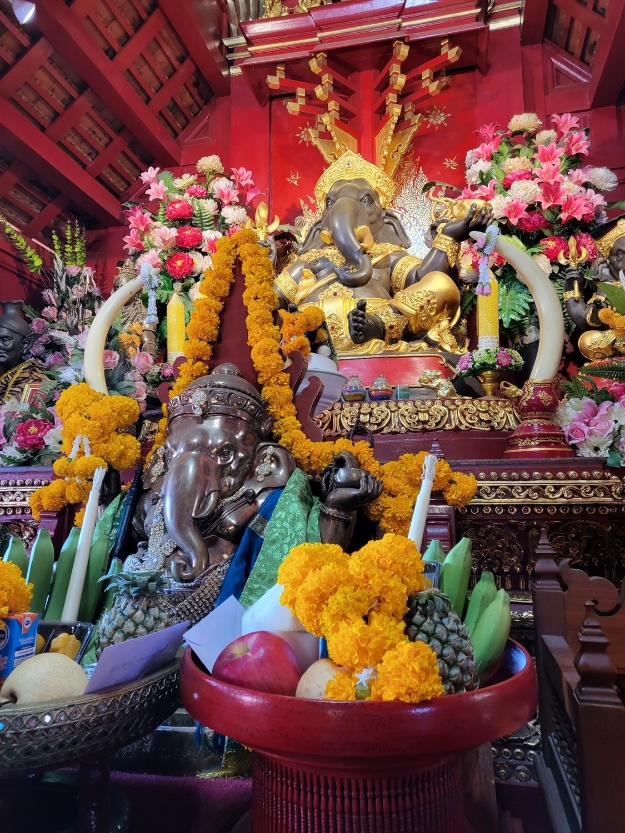 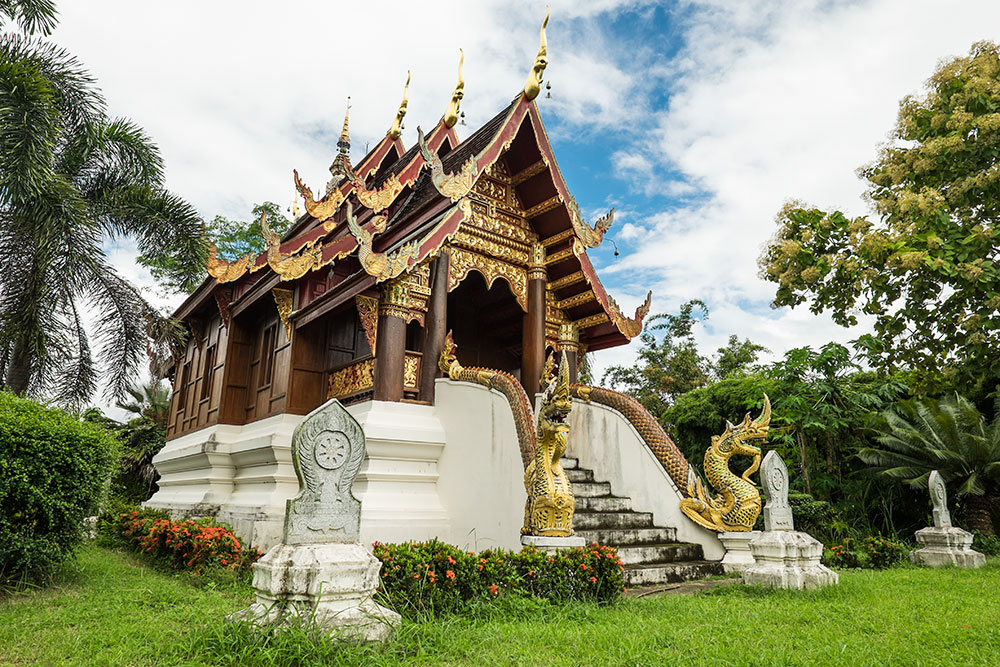 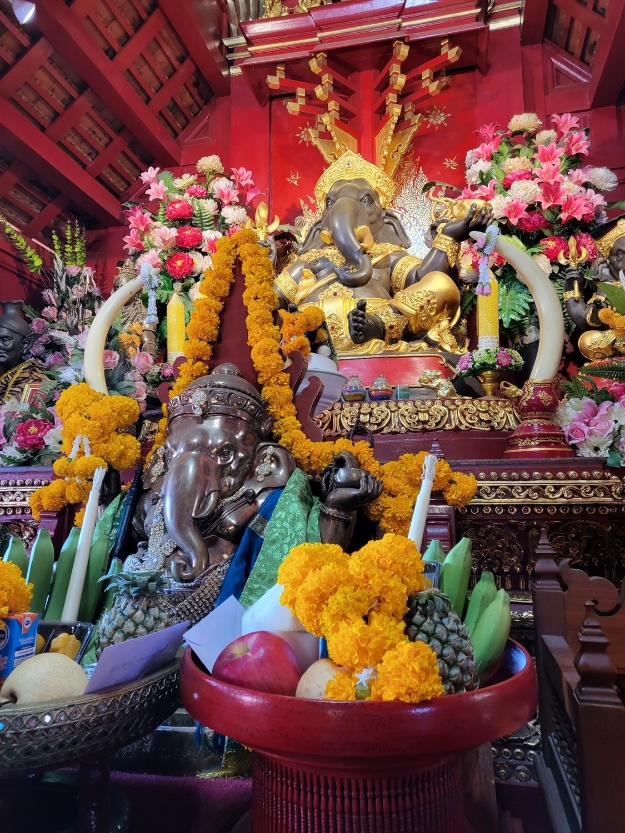 ค่ำ	รับประทานอาหาร ณ ร้านอาหารนำทุกท่านเข้าสู่ที่พัก  CH HOTEL หรือเทียบเท่าDAY3	ไร่ภูไพรพรรณ – วัดพระธาตุดอยคำ – วัดพระธาตุดอยสุเทพ – MARS.CNX – วัดพระสิงห์วรมหาวิหาร – วัดศรีสุพรรณ  – ท่าอากาศยานเชียงใหม่ – กรุงเทพฯ (ดอนเมือง) 	          (B/L/–)     เช้า	รับประทานอาหาร ณ ห้องอาหารของโรงแรม หรือร้านอาหารท้องถิ่นกรณีห้องอาหารไม่เปิดให้บริการ	นำท่านออกเดินทางไปที่ ไร่ภูไพรพรรณ เป็นไร่ที่มีดอกทานตะวันที่บานตลอดทั้งปีเลยแล้วยังมีสวนดอกไม้สวยๆ ที่มีมุมถ่ายรูปเยอะมาก นอกจากนั้นภายในไร่ยังมีร้านอาหารไว้บริการอีกด้วย สามารถเข้าไปนั่งทานด้านในได้มีทั้ง อาหาร กาแฟ เครื่องดื่ม ที่นี่จะเน้นทำเอง คัดสรรวัตถุดิบมากๆ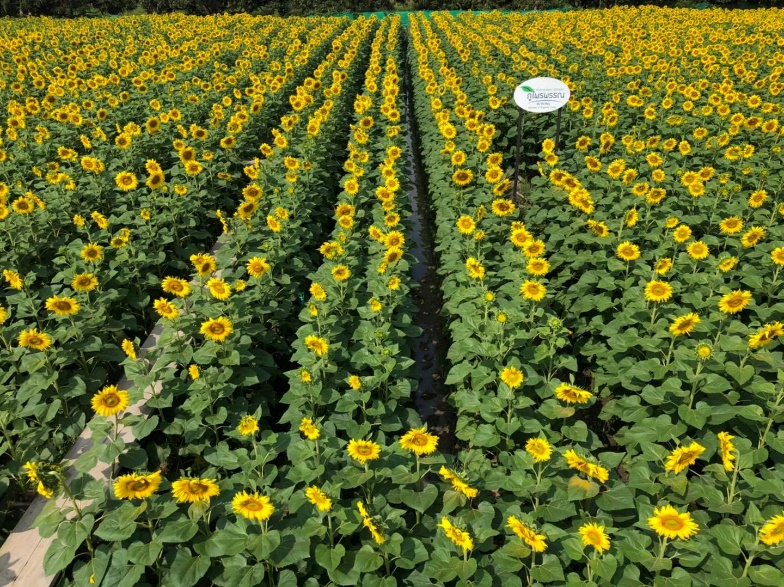 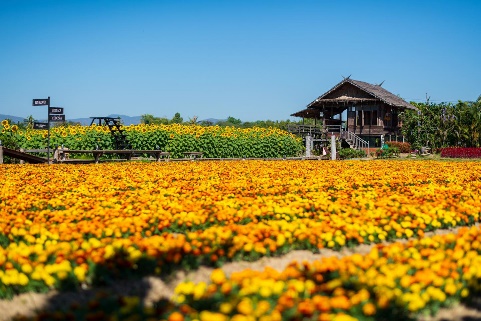 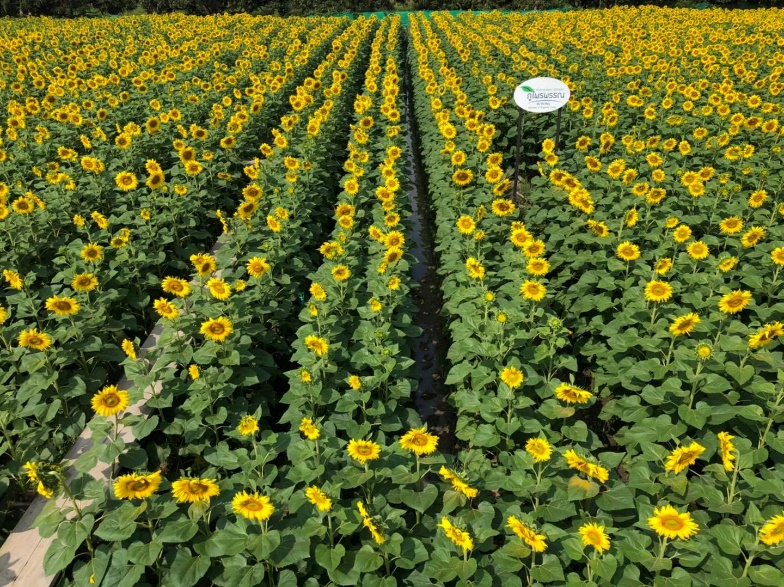 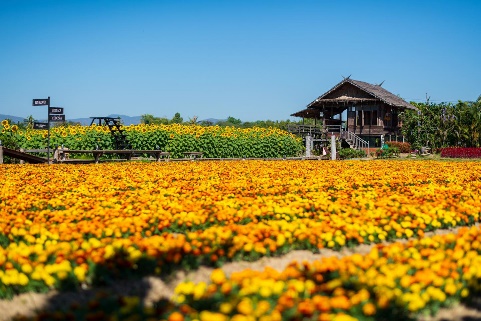 	นำทุกท่านเดินทางเข้าสู่ วัดพระธาตุดอยคำ เป็นวัดที่มีความสำคัญในจังหวัดเชียงใหม่ อายุเก่าแก่กว่า1,300 ปี ตั้งอยู่บริเวณดอยคำ ด้านหลังอุทยานหลวงราชพฤกษ์ ห่างจากตัวเมืองประมาณ 10 กิโลเมตร สร้างในสมัยพระนางจามเทวีกษัตริย์แห่งหริภุญชัย โดยพระโอรสทั้ง 2 เป็นผู้สร้างในปี พ.ศ. 1230 ประกอบด้วยเจดีย์บรรจุพระบรมสารีริกธาตุของพระพุทธเจ้า ศาลาการเปรียญกุฏิสงฆ์ และพระพุทธรูปปูนปั้น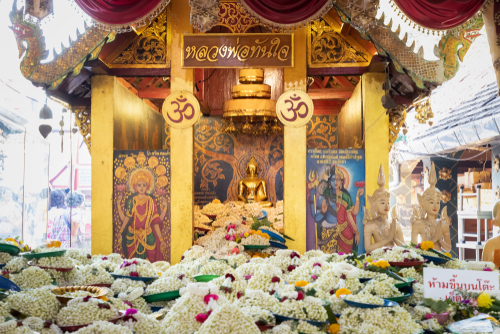 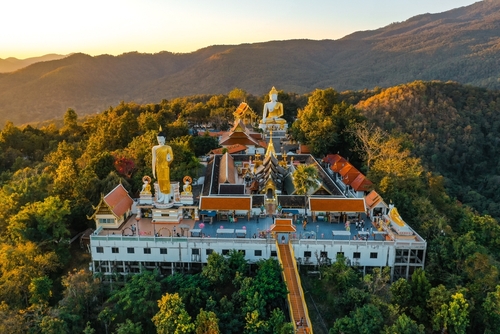 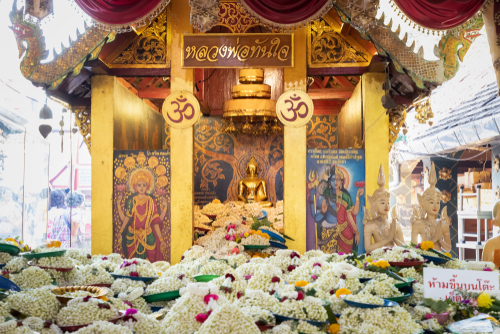 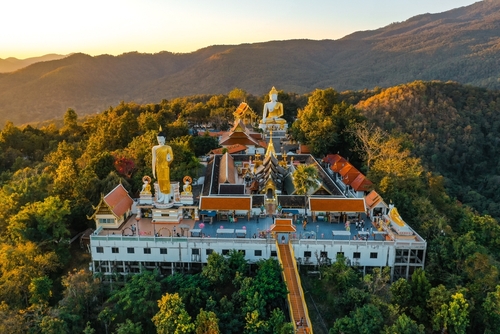 เที่ยง	รับประทานอาหาร ณ ร้านอาหาร เมนู ข้าวซอยนำท่านเดินทางสู่ วัดพระธาตุดอยสุเทพ เป็นวัดที่มีความสำคัญมากที่สุดในเชียงใหม่ ซึ่งสร้างขึ้นเมื่อต้นพุทธศตวรรษที่ 19 ในสมัยพระเจ้ากือนาธรรมิกราชความโดดเด่นของวัดพระธาตุดอยสุเทพ เริ่มตั้งแต่ทางขึ้นพระธาตุซึ่งเป็นบันไดนาคเจ็ดเศียรก่อปูน และเมื่อเดินเข้าไปภายในวัด จะพบเจดีย์ทรงเชียงแสน ฐานสูง ย่อมุมระฆังทรงแปดเหลี่ยม ปิดด้วยทองจังโก 2 ชั้น ซึ่งก่อสร้างตามแบบศิลปะล้านนา อีกทั้งในบริเวณวัดยังเป็นจุดชมวิวเมืองเชียงใหม่ได้อย่างชัดเจนอีกแห่งหนึ่งด้วยนำทุกท่านไปถ่ายรูป เช็คอินที่ MARS.CNX คาเฟ่ดาวอังคารชื่อดังของจังหวัดเชียงใหม่ในขณะนี้ เป็นค่าเฟ่แนวอวกาศภายในร้านจำลองเหมือนนั่งอยู่บนยานอวกาศ มีฉาก Space ดวงจันทร์ และมุมถ่ายรูปอีกเยอะมาก (ไม่รวมค่าบริการเข้าชมคนละ 50 บาท ในกรณีไม่รับขนมหรือเครืองดื่ม )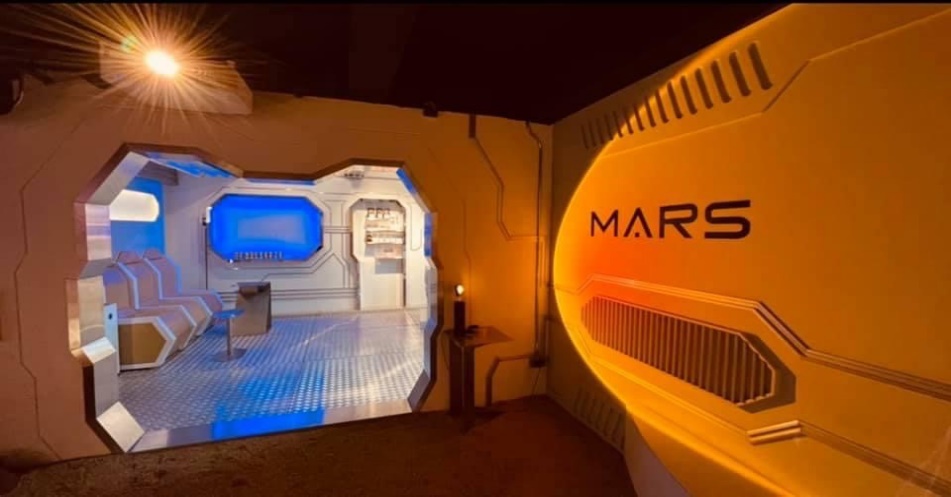 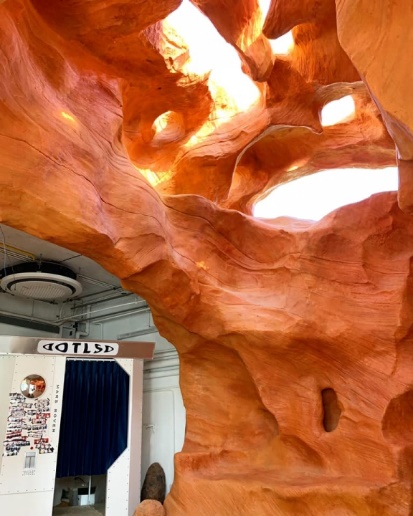 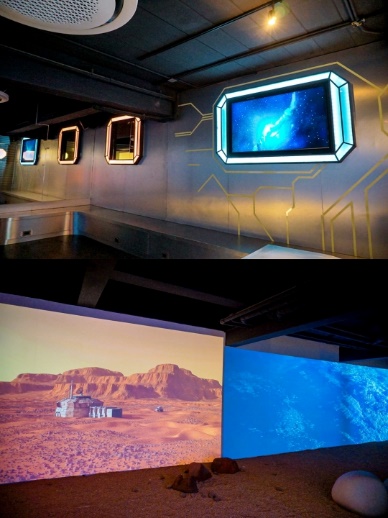 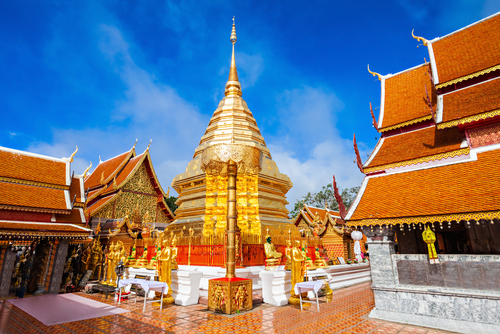 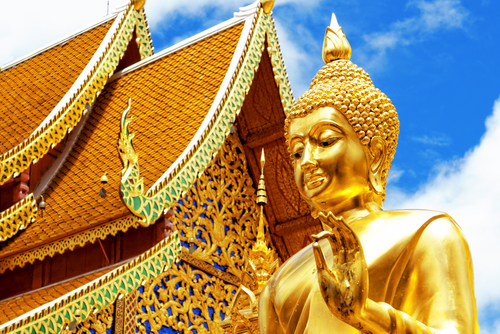 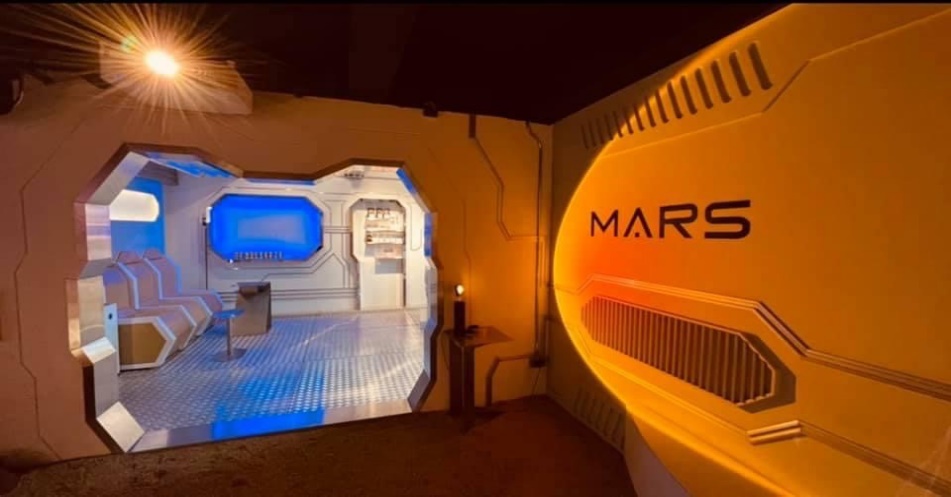 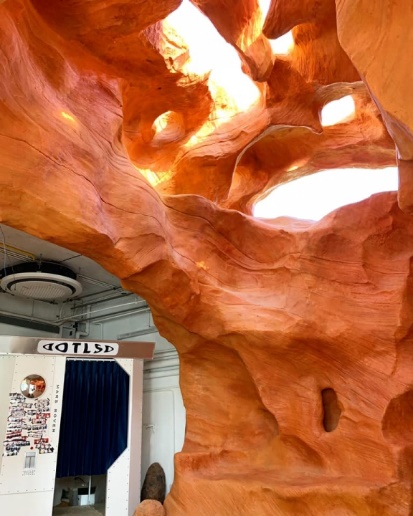 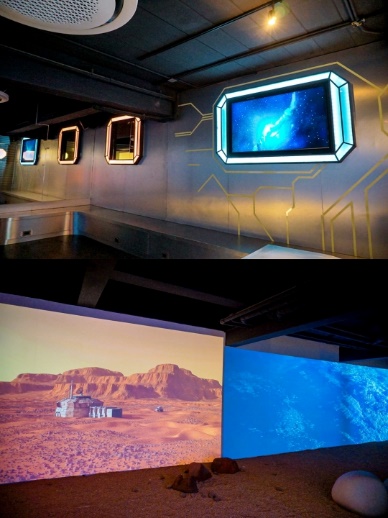 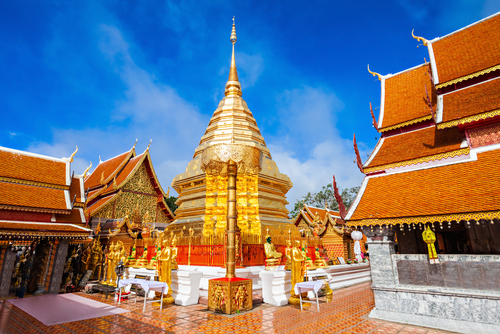 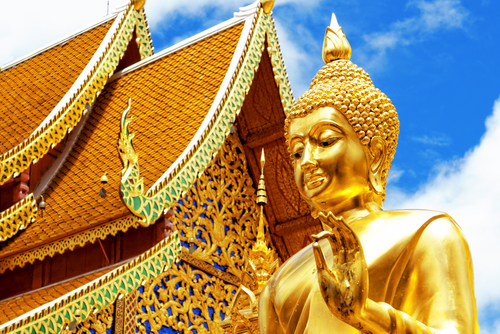 นำทุกท่านเดินทางสู่ วัดพระสิงห์วรมหาวิหาร เป็นวัดสำคัญวัดหนึ่งของเมืองเชียงใหม่ เป็นวัดที่ประดิษฐาน พระสิงห์ (พระพุทธสิหิงค์) พระพุทธรูปศักดิ์สิทธิ์คู่เมืองเชียงใหม่และแผ่นดินล้านนา พระพุทธรูปเป็นศิลปะ เชียงแสนรู้จักกันในชื่อ เชียงแสนสิงห์หนึ่ง วัดพระสิงห์ วัดพระสิงห์ยังเป็นศูนย์รวมจิตใจของชาวเชียงใหม่ที่ให้ความศรัทธาและจะเดินทาง มาเคารพสักการะกันอย่างเนื่องแน่นเป็นประจำ ทุกปีเมื่อถึงช่วงเทศกาลสงกรานต์หรืองานประเพณีปีใหม่เมือง ทางราชการ จึงได้อัญเชิญพระพุทธสิหิงค์ขึ้นประดิษฐานบนรถบุษบกแห่ไปรอบเมืองเพื่อให้ศรัทธา นำท่านเดินทางสู่ วัดศรีสุพรรณ ตั้งอยู่บนถนนวัวลาย อำเภอเมือง จังหวัดเชียงใหม่  เป็นวัดที่มีประวัติการก่อสร้างมาตั้งแต่ครั้งอดีตกว่า 500 ปี ในรัชสมัยของพระเจ้าเมืองแก้ว กษัตริย์เชียงใหม่ราชธานี และพระนางสิริยสวดี พระราชมารดามหาเทวีเจ้า โปรดเกล้าฯ ให้มหาอำมาตย์ชื่อเจ้าหมื่นหลวงจ่าคำ สร้างวัดชื่อว่า “วัดศรีสุพรรณอาราม” ต่อมาเรียกสั้นๆ ว่า “วัดศรีสุพรรณ” ภายในวัดมีอุโบสถเงินแห่งแรกของโลก ที่ชาวชุมชนร่วมแรงร่วมใจสืบสานเครื่องเงินชุมชนวัวลาย ซึ่งเป็นชุมชนทำหัตถกรรมเครื่องเงินที่มีชื่อเสียงของจังหวัดเชียงใหม่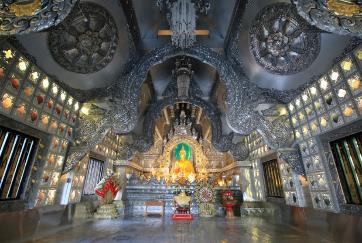 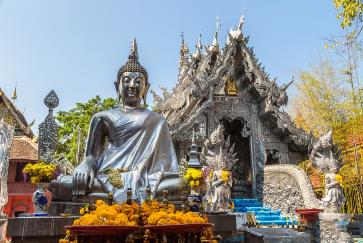 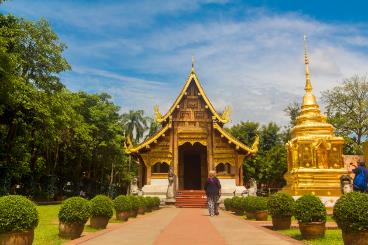 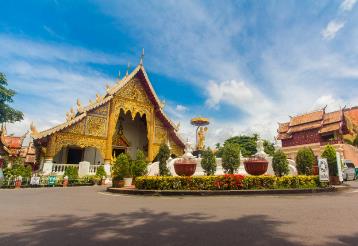 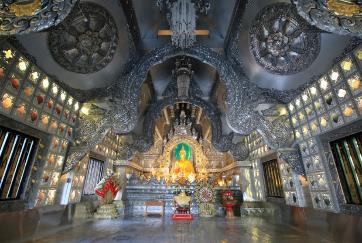 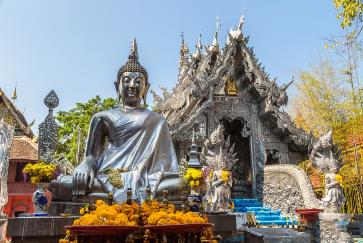 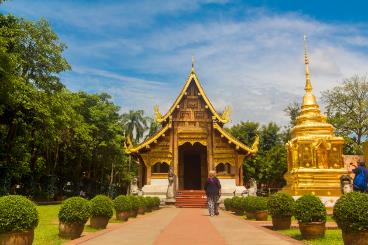 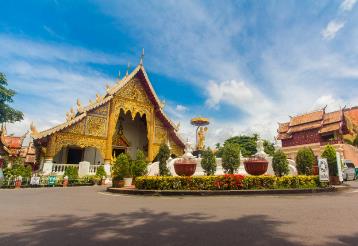 ได้เวลาอันสมควรนำท่านเดินทางสู่ ท่าอากาศยานเชียงใหม่ จังหวัดเชียงใหม่22.00	ออกเดินทางสู่ ท่าอากาศยานดอนเมือง โดย สายการบินไทยไลอ้อนแอร์ เที่ยวบินที่  SL519 ใช้เวลาเดินทางประมาณ 1 ชั่วโมง 25 นาที  	**ขอสงวนสิทธิ์ในการเปลี่ยนแปลงไฟล์ทบินและสายการบิน**	**อาจจะมีการเปลี่ยนแปลงไฟล์ทขึ้นอยู่กับสายการบิน** 	**หากอัพที่นั่งได้ก่อนเดินทาง 72 ชั่วโมง (มีค่าใช้จ่าย) **ฟรีน้ำหนักกระเป๋าสำหรับโหลดใต้ท้องเครื่อง 10 ก.ก. และถือขึ้นเครื่องบินได้น้ำหนักไม่เกิน 7 ก.ก.**23.15	เดินทางถึง ท่าอากาศยานดอนเมือง โดยสวัสดิภาพพร้อมความประทับใจ*****************************************************************************อัตราค่าบริการ  ** ไม่มีราคาเด็ก สำหรับเด็กอายุไม่ถึง 2 ปี ณ วันเดินทางกลับ(INFANT) ท่านละ 2,000 บาท(ไม่มีที่นั่งบนครื่องบิน)****หากต้องการทำกรุ๊ปส่วนตัว สามารถสอบถามเจ้าหน้าที่ได้**ข้อสำคัญยังไม่รวมค่าทิปคนขับรถและมัคคุเทศก์ท่านละ 500 บาท ถ้าหากมีผู้เดินทางต่ำกว่า 8 คน ทางบริษัทขอสงวนสิทธิ์ในการยกเลิกการเดินทางหรือมีการเปลี่ยนแปลงราคา โดยจะแจ้งให้ทราบล่วงหน้า 7 วันก่อนการเดินทาง กรณีพัก 3 ท่าน/ห้อง ทางโรงแรมจะทำการเสริมเตียงให้เท่านั้น การเสริมเตียงจะขึ้นอยู่กับนโยบายของโรงแรมนั้นๆ (บางโรงแรมใช้เตียง SGL ในการเสริมเตียง บางโรงแรมจะใช้ฟูกในการเสริมเตียง)ราคาทัวร์ เป็นราคาสำหรับคนไทยเท่านั้น นักท่องเที่ยวต่างชาติจะมีค่าใช้จ่ายเพิ่มเติม 500 บาท ต่อท่าน หากมีสถานที่ ร้านค้าที่ไม่สามารถเปิดให้บริการได้ภายหลัง โปรแกรมอาจมีการเปลี่ยนแปลงได้ตามความเหมาะสม โดยไม่แจ้งให้ทราบล่วงหน้า โดยส่วนนี้ทางบริษัทจะคำนึงถึงประโยชน์ของลูกค้าเป็นสำคัญ หากกรณีที่จำเป็นจะต้องมีค่าใช้จ่ายเพิ่ม ทางบริษัทจะแจ้งให้ทราบล่วงหน้าเงื่อนไขและข้อจำกัดในการเดินทาง อาจจะมีการเปลี่ยนแปลงได้โดยเป็นไปตามนโยบาลของทางรัฐบาล ทั้งนี้นักท่องเที่ยวจะต้องมีความพร้อมที่จะทำตามเงื่อนไขต่างๆ เช่น การฉีดวัคซีน การตรวจโควิด-19 และการลงทะเบียนต่างๆตามนโยบายของแต่ละจังหวัดและสายการบินอัตราค่าบริการนี้รวม ค่าบัตรโดยสารโดยเครื่องบิน (ตั๋ว) ไป และ กลับพร้อมคณะ ชั้นประหยัด (ECONOMY CLASS) รวมถึงค่าภาษีสนามบินและค่าภาษีน้ำมันทุกแห่ง กรณีต้องการอัพเกรด UPGRADE ใช้วีลแชร์ (WHEEL CHAIR) หรือ เปลี่ยนแปลงบัตรโดยสาร ไม่ว่าเที่ยวใด เที่ยวหนึ่ง กรุณาติดต่อเจ้าหน้าที่เป็นกรณีพิเศษ ทางบริษัทของสงวนสิทธิ์ในการเรียกเก็บค่าใช้จ่ายตามจริงที่เกิดขึ้นกับผู้เดินทางน้ำหนักกระเป๋าโหลดใต้ท้องเครื่องคนละ 1 ใบ ใบละไม่เกิน 10 ก.ก. และน้ำหนักกระเป๋าถือขึ้นเครื่อง (CARRY ON) คนละ 1 ใบ ใบละไม่เกิน 7 ก.ก. (เงื่อนไขเป็นไปตามที่สายการบินกำหนด)  รถตู้ปรับอากาศ VIP (นำเที่ยวตามรายการ)ค่าเข้าชมสถานที่ตามที่ระบุในโปรแกรมท่องเที่ยวมัคคุเทศก์นำเที่ยวตลอดการเดินทางค่าอาหาร ตามรายการที่ระบุในโปรแกรมการเดินทางค่าโรงแรมที่พักระดับมาตรฐานตามรายการที่ระบุ (พัก 2-3 ท่าน ต่อ ห้อง กรณีพัก 3 ท่านจะเป็นเตียงเสริม 1 ท่าน) ในกรณีมีงานเทรดแฟร์ การแข่งขันกีฬา หรือ กิจกรรมอื่นๆ ที่ทำให้โรงแรมตามรายการที่ระบุเต็ม ทางบริษัทขอสงวนสิทธิ์ในการปรับเปลี่ยนโรงแรมที่พัก ไปเป็นเมืองใกล้เคียงแทน อ้างอิงมาตรฐานคุณภาพและความเหมาะสมเดิม โดยคำนึงถึงประโยชน์ของลูกค้าเป็นสำคัญ ทางบริษัทไม่มีนโยบายจัดคู่นอนให้กับลูกค้าที่ไม่รู้จักกันมาก่อน เช่น กรณีที่ท่านเดินทาง 1 ท่าน จำเป็นต้องชำระค่าห้องพักเดี่ยวตามที่ระบุ ค่าประกันอุบัติเหตุการเดินทางตามกรมธรรม์ ค่ารักษาพยาบาลวงเงินท่านละ 500,000 บาท หรือกรณีเสียชีวิต วงเงินท่านละ 1,000,000 บาท  ตามเงื่อนไขของบริษัทประกันภัย ซึ่งไม่รวมประกันสุขภาพค่าประกันคุ้มครอง COVID-19 ตามกรมธรรม์  ค่ารักษาพยาบาลวงเงินสูงสุดท่านละ 30,000 บาท คุ้มครองทั้งคนไทยและชาวต่างชาติ อายุ 1 – 75 ปี ภายใน 30 วัน นับจากวันที่ออกเดินทาง ตามเงื่อนไขของบริษัทประกันภัย ซึ่งไม่รวมกรณีเสียชีวิตจากโรค COVID-19อัตราค่าบริการนี้ ไม่รวมค่ามินิบาร์ในห้องพัก(ถ้ามี) และค่าใช้จ่ายส่วนตัว นอกเหนือจากที่ระบุในรายการค่าอาหารสำหรับท่านที่ทานเจ มังสวิรัติ หรืออาหารสำหรับมุสลิมค่าธรรมเนียมการเข้าชมสถานที่ของชาวต่างชาติที่เพิ่มเติมตามการจ่ายจริงค่าธรรมเนียมในกรณีที่กระเป๋าสัมภาระที่มีน้ำหนักเกินกว่าที่สายการบินนั้นๆกำหนดหรือสัมภาระใหญ่เกินขนาดมาตรฐาน ค่าธรรมเนียมการจองที่นั่งบนเครื่องบินตามความต้องการเป็นกรณีพิเศษหากสามารถทำได้ ทั้งนี้ขึ้นอยู่กับสายการบิน และ รุ่นของเครื่องบินแต่ละไฟล์ทที่ใช้บิน ซึ่งอาจเปลี่ยนแปลงได้อยู่ที่สายการบินเป็นผู้กำหนดค่าภาษีน้ำมัน ที่สายการบินเรียกเก็บเพิ่ม ภายหลังจากทางบริษัทฯได้ออกตั๋วเครื่องบินไปแล้วVAT 7% และภาษีหัก ณ ที่จ่าย 3%ค่าทิปคนขับรถและมัคคุเทศก์ท่านละ 500 บาท เงื่อนไขการจองชำระเต็มจำนวน พร้อมสำเนาบัตรประชาชนที่ชัดเจน เพื่อการยืนยันการจอง 1 วัน เช่น ท่านจองวันนี้ กรุณาชำระเงินมัดจำในวันถัดไป ก่อนเวลา 16.00 น. มิเช่นนั้นจะถือว่าท่านได้ทำการยกเลิกการจองโดยอัตโนมัติหากไม่ได้รับยอดเงินตามเวลาที่กำหนด และหากท่านมีความประสงค์จะต้องเดินทางในพีเรียดเดิม ท่านจำเป็นต้องทำจองเข้ามาใหม่ นั่นหมายถึงว่า กรณีที่มีคิวรอ (WAITING LIST) ก็จะให้สิทธิ์ไปตามระบบ ตามลำดับ เนื่องจากทุกพีเรียดมีที่นั่งจำกัด เงื่อนไขการยกเลิก และ เปลี่ยนแปลงการเดินทางยกเลิกก่อนการเดินทางตั้งแต่ 30 วันขึ้นไป คืนเงินค่าทัวร์โดยหักค่าใช้จ่ายที่เกิดขึ้นจริง *ในกรณีที่วันเดินทางตรงกับวันหยุดนักขัตฤกษ์ ต้องยกเลิกก่อน 40 วัน*ยกเลิกก่อนการเดินทาง 15-29 วัน คืนเงิน 50%ของค่าทัวร์ หรือหักค่าใช้จ่ายตามจริง เช่น ค่ามัดจำตั๋วเครื่องบิน โรงแรม และค่าใช้จ่ายจำเป็นอื่นๆยกเลิกก่อนการเดินทางน้อยกว่า 15วัน ขอสงวนสิทธิ์ไม่คืนเงินค่าทัวร์ที่ชำระแล้วทั้งหมด กรณีมีเหตุยกเลิกทัวร์ โดยไม่ใช่ความผิดของบริษัททัวร์ เช่น มีนโยบายห้ามการเข้าออกของแต่ละจังหวัด หรือการยกเลิกเที่ยวบินโดยสายการบิน บริษัทจะเก็บเป็นเครดิตหรือเลื่อนการเดินทางในพีเรียดถัดไปให้กับลูกค้า โดยยึดตามนโยบายของสายการบินและโรงแรม และไม่สามารถคืนเงินได้ทุกกรณีหมายเหตุ กรณีที่ท่านเป็นอิสลาม ไม่ทานเนื้อสัตว์ หรือ แพ้อาหารบางประเภท กรุณาแจ้งเจ้าหน้าที่เป็นกรณีพิเศษบริษัทฯ จะไม่รับผิดชอบค่าเสียหายในเหตุการณ์ที่เกิดจากยานพาหนะ การยกเลิกเที่ยวบิน การล่าช้าของสายการบิน ภัยธรรมชาติ การเมือง จราจล ประท้วง คำสั่งของเจ้าหน้าที่รัฐ และอื่นๆ ที่อยู่นอกเหนือการควบคุมของทางบริษัท เมื่อท่านออกเดินทางไปกับคณะแล้ว ท่านงดใช้บริการใดบริการหนึ่ง หรือไม่เดินทางพร้อมคณะ ถือว่าท่านสละสิทธิ์ ไม่สามารถเรียกร้องค่าบริการคืนได้ ไม่ว่ากรณีใดๆ ทั้งสิ้นมัคคุเทศก์ พนักงาน และตัวแทนบริษัทฯ ไม่มีอำนาจในการตัดสินใจหรือให้คำสัญญาใดๆ ทั้งสิ้นแทน บริษัทฯนอกจากมีเอกสารลงนามโดยผู้มีอำนาจของบริษัทฯกำกับเท่านั้นกรณีต้องการเปลี่ยนแปลงพีเรียดวันเดินทาง (เลื่อนวันเดินทาง) ทางบริษัทขอสงวนสิทธิ์ในการหักค่าใช้จ่ายการดำเนินการต่างๆ ที่เกิดขึ้นจริงสำหรับการดำเนินการจองครั้งแรก ตามจำนวนครั้งที่เปลี่ยนแปลง ไม่ว่ากรณีใดๆทั้งสิ้นกรณีที่ท่านต้องออกบัตรโดยสารภายใน (ตั๋วภายในประเทศ เช่น ตั๋วเครื่องบิน , ตั๋วรถทัวร์ , ตั๋วรถไฟ) กรุณาติดต่อสอบถามเพื่อยืนยันกับเจ้าหน้าที่ก่อนทุกครั้ง และควรจองบัตรโดยสารภายในที่สามารถเลื่อนวันและเวลาเดินทางได้ เพราะมีบางกรณีที่สายการบินอาจมีการปรับเปลี่ยนไฟล์ทบิน หรือ เวลาบิน โดยไม่แจ้งให้ทราบล่วงหน้า กรณีที่โปรแกรมมีการบินภายใน ทางบริษัทจะเป็นผู้ออกบัตรโดยสารให้และท่านจำเป็นต้องมาถึงสนามบินเพื่อเช็คอินก่อนเครื่องบิน อย่างน้อย 3 ชั่วโมง โดยในส่วนนี้หากเกิดความเสียหายใดๆบริษัทขอสงวนสิทธิ์ในการไม่รับผิดชอบค่าใช้จ่ายที่เกิดขึ้นใดๆทั้งสิ้น  บริษัทขอสงวนสิทธิ์ ในการไม่รับผิดชอบใดๆทั้งสิ้น หากเกิดสิ่งของสูญหายระหว่างการเดินทาง และ ขอสงวนสิทธิ์ในการเรียกเก็บค่าใช้จ่ายตามจริง กรณีท่านลืมสิ่งของไว้ที่โรงแรมและจำเป็นต้องส่งมายังจุดหมายปลายทางตามที่ท่านต้องการ หลังจากท่านชำระค่าทัวร์ครบตามจำนวนเรียบร้อยแล้ว ทางบริษัทจะนำส่งใบนัดหมายและเตรียมตัวการเดินทางให้ท่านอย่างน้อย 3 หรือ 5 วัน ก่อนออกเดินทาง**เมื่อท่านชำระเงินค่าทัวร์ให้กับทางบริษัทฯ แล้วทางบริษัทฯ จะถือว่าท่านได้ยอมรับเงื่อนไขข้อตกลงทั้งหมดนี้แล้ว**** ขอขอบพระคุณทุกท่าน ที่มอบความไว้วางใจ ให้เราบริการ **SL506DMK(ดอนเมือง) – CNX(เชียงใหม่)06.15 – 07.30SL519CNX(เชียงใหม่) – DMK(ดอนเมือง)22.00 – 23.15 วันที่เดินทางราคาผู้ใหญ่พักเดี่ยว20 – 22 พฤษภาคม 25655,9992,50024 – 26 พฤษภาคม 25655,9992,50025 – 27 พฤษภาคม 25655,9992,50028 – 30 พฤษภาคม 25655,9992,50030 พฤษภาคม – 01 มิถุนายน 655,9992,50007 – 09 มิถุนายน 25655,9992,50010 – 12 มิถุนายน 25655,9992,50015 – 17 มิถุนายน 25655,9992,50018 – 20 มิถุนายน 25655,9992,50022 – 24 มิถุนายน 25655,9992,50025 – 27 มิถุนายน 25655,9992,50001 – 03 กรกฎาคม 25655,9992,50005 – 07 กรกฎาคม 25655,9992,50009 – 11 กรกฎาคม 25655,9992,50020 – 22 กรกฎาคม 25655,9992,50022 – 24 กรกฎาคม 25655,9992,50024 – 26 กรกฎาคม 25655,9992,50005 – 07 สิงหาคม 25655,9992,50016 – 18 สิงหาคม 25655,9992,50019 – 21 สิงหาคม 25655,9992,50021 – 23 สิงหาคม 25655,9992,50027 – 29 สิงหาคม 25655,9992,50031 สิงหาคม – 02 กันยายน 655,9992,50003 – 05 กันยายน 25655,9992,50010 – 12 กันยายน 25655,9992,50016 – 18 กันยายน 25655,9992,50023 – 25 กันยายน 25655,9992,50028 – 30 กันยายน 25655,9992,50001 – 03 ตุลาคม 25655,9992,50007 – 09 ตุลาคม 25655,9992,50008 – 10 ตุลาคม 25655,9992,50018 – 20 ตุลาคม 25655,9992,50028 – 30 ตุลาคม 25655,9992,50029 – 31 ตุลาคม 25655,9992,500